Curriculum Vitae 									Sharon 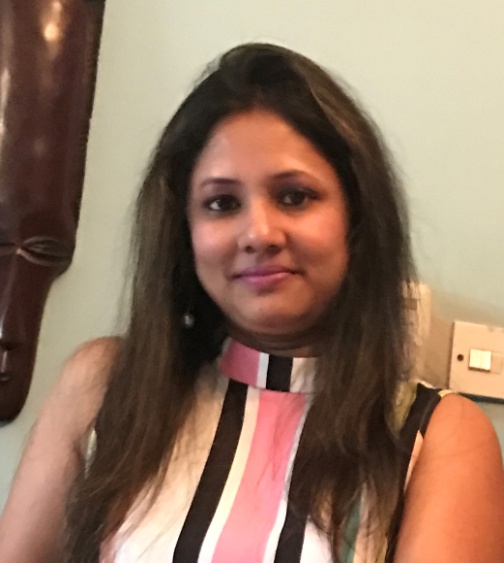 Personal DetailsDate of Birth	:  13th September 1978                                  Nationality	:  IndianMarital status	:  MarriedLanguages known	:  English, Hindi, Marathi, Gujarati, KonkaniDriving License	:  UAE driving license     Visa Status			  :  Husbands Sponsorship	E mail address	:   Sharon.261263@2freemail.com  ObjectiveTo secure a position as an Executive Secretary in a progressive and reputed organisation which would facilitate professional growth as well as widening of my knowledge base and professional ability.Strengths Over 16 years of UAE experience with more than 10 years of experience as Executive Secretary to the Managing Director.Organized and motivated team player with the capacity to learn quickly and follow instructions meticulously. Good communication, organizational and administrative skills developed during current job.Ability to exercise discretion and ensure confidentiality and deliver to deadlines.Resourceful, with the ability to organize and prioritise multiple tasks.Fully proficient in MS Office – MS Word, MS Excel and Power Point.Completely conversant with all co-ordinatory responsibilities related to visa arrangements, ticketing, UAE visa formalities, procedures related to Utilities, Medical Insurance etc. Speed typing (80 w.p.m) and Shorthand (110 w.p.m.) Professional ExperienceDuration	:	May 2016 till date  Organization	:	Hashoo Group Ltd. / Ms. Sarah HashwaniDesignation	: 	Executive AssistantLocation	:	, UAEJob Profile:Providing a comprehensive secretarial and administration service to Ms. Hashwani across the range of her work.Maintain and organize Ms. Hashwani’s diary, meetings & travel calendars.  Assisting with hotel bookings (inbound & outbound), organizing dinner /lunch meetings etc.Arranging travel visa, hotel bookings & ticketing for the family.Taking care of UAE visa renewal, car registration renewal, medical insurance renewal.Taking care of banking issues such as monthly budget, card payment, utility bill payments etc.Assisting in company formation.Duration	:	May 2004 - February 2016  Organization	:		Sharaf Shipping AgencyDesignation	: 		Executive Secretary to the Managing DirectorLocation	:	, UAEJob Profile:Reporting to the Managing Director.Providing a comprehensive secretarial and administration service to the Managing Director across the range of his work.Developing, maintaining and reviewing administration systems to achieve maximum efficiency.Maintain and organise the MD’s diary, meetings & travel calendars.  Assisting with hotel bookings (inbound & outbound), organizing dinner /lunch meetings, staff party etc.Facilitate meetings as well as complete coordination and arrangements; organize detailed agenda/   itinerary / meeting preparations.Partnering with all HR, Finance, unit heads and other department heads from all locations of the group, and provide accurate services to the top management.Co-ordinating on the documentation and preparation of job offers in liaison with the HR department in confidential job offers.Responding to Board members and other stakeholder queries in a timely and professional manner.Coordinate all Senior Management and Board Member travel arrangements.Maintenance and compilation of reports, files, and a professional database tracking system.Liaising positively and professionally with colleagues, visitors, business counterparts from all locations.Preparing Marketing Presentations, MIS Presentations, Administration Presentations. Managing all the administrative duties efficiently including correspondence, office communication, visa application for outstation travel as well as all related UAE visit visa & employment visa formalities, medical insurance matters, utilities etc. Drafting business letters basis inputs received.Handling of all arrangements and logistics for Principals and Business Associates visiting UAECo-ordinating with Corporate Head Office of Parent Holding Company on various administrative issues and matters related to visiting business associates.  Handling matters related to the family of the Managing Director such as:Arranging travel visa, hotel bookings & ticketing for the family.Taking care of UAE visa renewal, car registration renewal, medical insurance renewal.Assisting in events held within the family such as engagement, weddings etc.Taking care of banking issues such as card payment, utility bill payments etc.Basically handling all personal matters in co-ordination with all family members.Duration	: 	January 2002 – April 2004Organization	:	National Photographics LLCDesignation	:                       Secretary cum ReceptionistLocation	:                       , UAE	Job Profile:Reporting to the Chairman.Handling the telephone board.Preparation of quotations for the sales team and preparation of budgets.Managing the Chairman’s diary during his travel.Duration	: 		January 2001 to December 2001  Organization	:		Unichem Laboratories Ltd.Designation	: 		Executive AssistantLocation	:	Job Profile:Assisting the Marketing Manager & his team of 5 Product Managers.Making Presentations / Handbook for the new drugs launched in the market.Arranging Launch ProgramsMaking the Budget on quarterly basis.Preparing progress reports for different zones with the help of the Product ManagersManaging travel and training programs of the entire team.Organization	:	One Asia Dot ComDesignation	:	Research & Monitoring AssistantLocation	:	Tenure	:	6 monthsOrganization	:	STCI India Ltd.Designation	:	Secretary Location	:	Tenure	:	On Leave Vacancy for 3-monthsDuration	:	March 1997 to September 1999Organization	:	CommunicationsDesignation	:	Secretary cum Office AssistantLocation	:	Job Profile:Reporting to the Director of the Company.Managing his diary & fixing up appointments for his recordings & shootings.Typing Scripts in English, Hindi & Gujarati. Managing the accounts & the administration of the company.Training & CertificationsSecretarial Diploma course through Davars College, Mumbai and awarded the Best Secretary Award.Diploma in Travel Management through Columbus Travels MumbaiDiploma course in Computers through Computer Station Inc. MumbaiEducational QualificationBachelor of Arts: English Literature & Sociology, RemarksAvailable to join immediately. Able to take up position in Dubai or Sharjah. Available for telephonic interviews anytime of the day from Sunday to Saturday. Sharon 